РЕШЕНИЕ        №   32\8                                                                от 23 января 2019 годаОб утверждении «Правил землепользования и застройки сельского поселения Тарказинский  сельсовет муниципального района Ермекеевский район Республики Башкортостан»      	В соответствии с п.20 ст.14, п.3 ст.28 Федерального закона “Об общих принципах организации местного самоуправления в Российской Федерации”, ст.24 Градостроительного кодекса Российской Федерации, ст.21 Устава сельского поселения Тарказинский сельсовет муниципального района Ермекеевский район Республики Башкортостан,  Совет сельского поселения Тарказинский сельсовет муниципального района Ермекеевский район Республики Башкортостан РЕШИЛ:Утвердить «Правила  землепользования и застройки сельского  поселения Тарказинский  сельсовет муниципального района Ермекеевский район Республики Башкортостан» изложив  ее в новой редакции согласно приложению к настоящему решению.     	     2. Признать утратившим силу «Правила землепользования и застройки  сельского поселения Тарказинский  сельсовет муниципального  района Ермекеевский район Республики Башкортостан» утвержденный решением   Совета сельского поселения Тарказинский сельсовет  муниципального района   Ермекеевский район Республики Башкортостан от 15.11.2016г. № 11\7 с последующими изменениями.   3. Решение обнародовать на информационном стенде в здании   администрации  сельского поселения Тарказинский сельсовет по адресу: РБ, Ермекеевский район, с. Тарказы , ул. Молодежная, 28 и разместить на сайте администрации сельского поселения www.tarkazi.ru.Глава сельского поселенияТарказинский сельсовет                                                           Р.М.Загиров БАШҚОРТОСТАН РЕСПУБЛИКАhЫ                                                РЕСПУБЛИКА БАШКОРТОСТАН 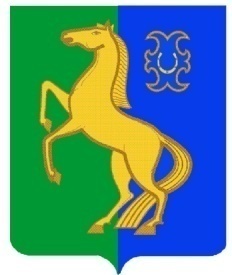            ЙӘРМӘКӘЙ РАЙОНЫ                                                            СОВЕТ СЕЛЬСКОГО ПОСЕЛЕНИЯ                                МУНИЦИПАЛЬ РАЙОНЫНЫҢ                                                         ТАРКАЗИНСКИЙ  СЕЛЬСОВЕТ     ТАРҚАҙЫ АУЫЛ СОВЕТЫ                                                           МУНИЦИПАЛЬНОГО РАЙОНА       АУЫЛ БИЛӘМӘҺЕ СОВЕТЫ                                                              ЕРМЕКЕЕВСКИЙ РАЙОН                        452185,Тарқаҙы,Йәштәр урамы,26                                                                    452185, Тарказы, ул.Молодежная ,26           Тел., факс (34741) 2-57-12                                                                                 Тел., факс (34741) 2-57-12      e-mail: tarkazinski_ss@mail.ru                                                                             e-mail: tarkazinski_ss@mail.ru